ÚNIAFOND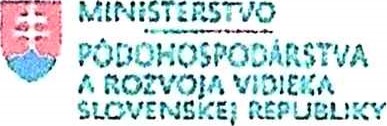 ROZVOJAKúpno-predajná zmluvaNázov;	TOMS-SK, s.r.oV zastúpení „	Marek Murín, majitel'Adresa:	Jesenského 6, 962 12 DetvaIČO:	36621323IČ DPH:	SK2020072813DIC:	2020072813Bankové spojenie:	3426087856/0200 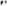 IBAN:	SK49 0200 0000 0034 2608 7856Telefonický kontakt:	045/5455273E-mail:	toms@toms-sk.sk (d'alej len „Predávajúci")Názov:	C-bet, s.r.o.V zastúpení	ing. Jakub Cubinek, konatel' spoločnostiAdresa:	Kliňanská cesta 1292, 029 01 NámestovoIČO:	51544164 DIČ:	2120720613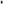 Bankové spojenie:	Československá obchodná banka, a.s.IBAN:	SK19 7500 0000 0040 2566 4119 (dalej len „Kupujúci”)Článok l.Predmetom tejto zmluvy sa na účely tejto Zmluvy rozumie tiež závizok Predávajúceho odplatne previesť na Kupujúceho vlastnícke právo k Predmetu kúpy a závizok Kupujúceho prevádzaný Predmet kúpy prevziať a zaplatit' kúpnu cenu. Predávajúci prevádza Predmet kúpy do výlučného vlastníctva Kupujúceho vcelku.Pod pojmom 'd Predmet kúpy” sa pre účely tejto Zrnluvy rozumie dodávka kolesového rýpadlonakladača značky a špecifikácie: Hidromek 102 B Alpha (d'alej len „nakladač”).Článok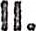 Kúpna cena za Predmet kúpy bola Zmluvnými stranami dohodnutá spolu vo výške:67.280,00 EUR bez DPH13.456,00 EUR (20%) DPH 80.736,00 EUR s DPH,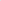 na základe prijatej cenovej ponuky zo dňa 22.06.2020, ktorá tvorí neoddelite(nú časť tejto zmluvyaKupujúci je povinný zaplatit' kúpnu celkovú cenu uvedenú tomto článku na účet predávajúceho('NIA FOND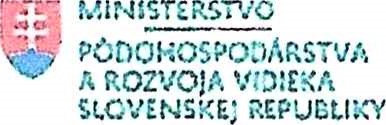 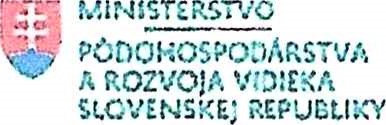 ROZVOJAna základe faktúry, ktorej splatnost' je 30 dní od jej doručenia. Predávajúci povinný odovzdať predmet kúpy Kupujúcemu spolu s faktúrou daňovým dokladom. Prílohou faktúry musí byť dodací list potvrdený predávajúcim, protokol o prevzatí predmetu zmluvy potvrdený kupujúcim, všetky doklady od predmetu zákazky nevyhnutné na jeho prevádzku.V prípade, že predávajúci poskytne Kupujúcemu, akúkolVek zvavu, viazanú na podmienky, ktoré musí kupujúci splnit' a ten tieto podmienky v stanovenom termíne nesplní, bude mu táto zrava dofakturovaná v plnej výške. Kupujúci uznáva bez výhrad oprávnenost' takejto fakturácie a zavazuje sa túto uhradit' v termíne splatnosti uvedenej na tejto faktúre.Článok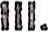 Predávajúci sa zavazuje dodat' predmet zmiuvy do 3 mesiacov Odo dňa potvrdenia objednávky zaslanej kupujúcim a to písomne, alebo elektronicky (e-maiiom).Predávajúci garantuje kupujúcemu dohodnutú kúpnu cenu uvedenú v predmete zmluvy ku diíu podpísania tejto zmluvy. Vlastnícke právo na nakladač prechádza na kupujúceho až po úplnom zaplatení kúpnej ceny.Predávajúci poskytuje na Predmet kúpy záruku. Predávajúci zodpovedá za to, že Predmet kúpy bude mat' počas celej záručnej doby vlastnosti dohodnuté touto Zmluvou a bude vyhovovat' požiadavkám technických noriem a všeobecne závözných právnych predpisov. Predávajúci zodpovedá za vady, ktoré má Predmet kúpy v čase jeho odovzdania Kupujúcemu, a za vady, ktoré vznikli počas záručnej doby. Záručná doba začína plynút' Odo dňa odovzdania a prevzatia Predmetu kúpy. Záručná doba sa končí uplynutím 36 mesiacov / 4000 mth ( čo nastane skör) plynúcich od odovzdania Predmetu kúpy, alebo nedodržaním pokynov v Návode na obsluhu Predávajúci sa zavözuje zabezpečit' záručný a pozáručný servis na Predmet kúpy.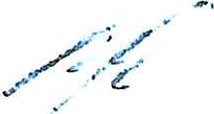 Článok IV.Predávajúci sa zavazuje odovzdať kupujúcemu s nakladačom všetky doklady patriace k nakladaču. Predávajúci sa zavazuje poučiť kupujúceho o spósobe používania nakladača v rozsahu stanovenom výrobcom. Kupujúci súhlasí s dodaním technického preukazu v časovom posune a to max. do 7 dní oproti odovzdaniu nakladača.ČÍánok VG,Predávajúci berie na vedomie, že predmet kúpy je predmetom Zmluvy o poskytnutí nenávratného finančného príspevku z Integrovaného regionálneho operačného programu. Predávajúci sa preto zavizuje strpieť výkon kontroly/auditu súvisiaceho s predmetom kúpy kedykol'vek počas platnosti a účinnosti Zmluvy o poskytnutí NFP oprávnenými osobami na výkon tejto kontroly/auditu a poskytnúť im všetku potrebnú súčinnosť. Zmluvné strany sa dohodli, že Kupujúci má právo odstúpiť od tejto zmluvy v prípade, kedy ešte nedošlo k plneniu z tejto zmluvy, a výsledky administratívnej finančnej kontroly, ktoré vykoná orgán poskytujúci nenávratný finančný príspevok, neumožnia použit' žiadaný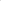 úNlAFOND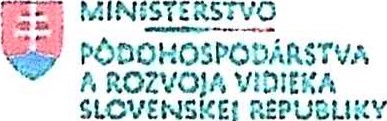 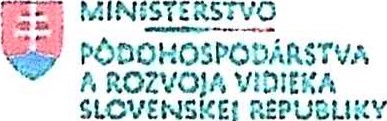 ROZVOJAnenávratný finančný príspevok na financovanie predmetu kúpy podfa tejto zmluvy. Oprávnenými osobami na výkon kontroly/auditu sú osobył ktoré sú ako oprávnené osoby na túto činnost' uvedené v predpisoch upravujúcich poskytovanie nenávratného finančného príspevku a v Zmluve o NFP.Na vzťahy medzi zmluvnými stranami vypfývajúce z tejto Zmiuvy, ale ňou výslovne neupravené sa vzťahujú príslušné ustanovenia Obchodného zákonníka.Zmeny a dopinky obsahu Zmluvy možno uskutočniť len písomne.Zmluva nadobúda platnost' dňom podpisu oboma zmluvnými stranami a účinnosť jej zverejnením. Predávajúci berie na vedomie, že na financovanie predmetu kúpy podl'a tejto Zmluvy sa poskytuje nenávratný finančný príspevok z fondov Európskej únie. Kupujúci má záujem realizovat' kúpu podl'a tejto zmluvy zo zdrojov získaných z fondov EU. Preto si Kupujúci vyhradzuje právo odstúpit' od tejto Zmluvy, ak nebude zo strany orgánu poskytujúceho nenávratný finančný príspevok schválené verejné obstarávanie pre obstaranie predmetu kúpy pod!a tejto Zmiuvy bez výhrad, alebo nedöjde k podpisu dodatku k Zmluve o poskytnutí finančného príspevku vzťahujúceho sa na predmet tejto Kúpnej zmluvy.Zmluvné strany vyhlasujú, že Zmluvu riadne prečítali, jej obsahu porozumeli a na znak súhiasu ju podpisujú. Zmluva je vyhotovená v piatich rovnopisoch, pre Predávajúceho dva rovnopisy a pre Kupujúceho tri rovnopisy.V Detve , diía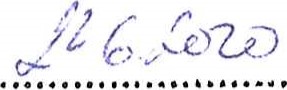 pMarek Murín	Ing. Jakub Cubinek, konatel'Príloha č. 1 — Cenová ponuka zo dňa 22.06.2020Cobet S.r.o.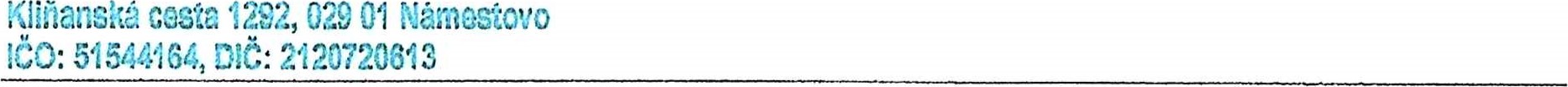 Príloha č. Minimálne technické podmienkvPredmet zákazky s nízkou hodnotou: „Kolesový rýpadlo.nakladač"Identifikácia uchádzača:Špecifikácia predmetu prieskumu:C-bet s.r.o.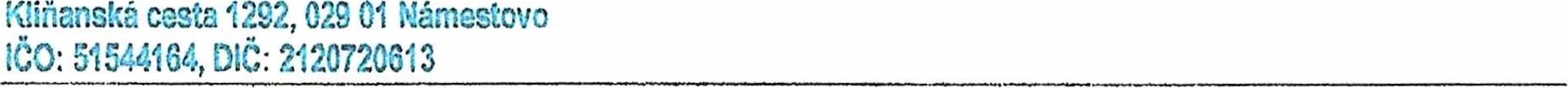 Na základe vyššie uvedených požiadaviek predkladám nasledovnú cenovú ponuku:V Detve, drha 22.06.2020Ponuku vypracoval:Podpis a pečiatka (ak používa):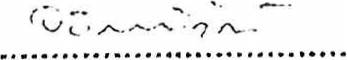 Obchodný názov /Meno a priezvisko:TOMS -SK, s.r.oSídlo / Adresa:Jesenského 6, 962 12 DetvaIČO:36621323DIČ:SK2020072813Telefón:045/5455273e-mail:toms@toms-sk.skPlatca: DPHánoTechnické vlastnostiJednotkaMin.Max.Aktuái.hodnotav kon motorakW7074,5maximáln krútiaci moment motoraNrn450re ravná 'chlosťkm/hod4040rozmer zadn 'ch neumatíkarec2628rozmer redn 'ch neumatíkalec2020h draulick' s stéml/min130147h draulick' s stémbar250250revádzková hmotnost' stro-a85009400alivová nádrž140150racovné svet)ome rednéks44racovné svetlomet zadnéks44svetlá v' ška odvozkumm370401'ška otočného ča u redne• IO atmm34003461uhol klo enia redne• IO a v max. 'škestu en4547,5nosnost' redne• to at do lne' v 'škk3500Šírka s IO atou v trans ortne• olohemm24802440v 'ška v trans ortne• olohemm37003593redná IO ata 4v1 —z oteruvzdorného materiálu na r. hardoxs meniteln -m britom o objemeIO ata s inte rovan • mi paletizačnými vidlamiks1predný dosah (vzdialenosť medzi dvoma zvislými rovinami medzi strojom a najnižším bodom plne vyklopenej lopaty ri lnom zdvihu ramenamm10001060trhacia sila redne- IO a7079trhacia sila redného ramena6071hÍbka v 'ko u zadn 'm ramenommm55005700trhacia sila zadne• IO at6072trhacia sita zadného ramenaIAN3033Technické vlastnosti	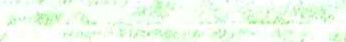 Hodnotenie /CharakteristikaHodnotenie /CharakteristikaHodnotenie /CharakteristikaMotordieselov' s turbodúchadlom, Common Rail,dieselov' s turbodúchadlom, Common Rail,dieselov' s turbodúchadlom, Common Rail,PrevodovkaMin. 6- r chfostná,Min. 6- r chfostná,Min. 6- r chfostná,6Radenie: doredu, neutrál, dozaduna rednom 'o stickuna rednom 'o stickuna rednom 'o stickuPredná ná ravariadená, v 'k ná, s uzávierkou diferenciáluriadená, v 'k ná, s uzávierkou diferenciáluriadená, v 'k ná, s uzávierkou diferenciáluZadná ná ravapevná so 100 % uzávierkou diferenciálu s brzdamipevná so 100 % uzávierkou diferenciálu s brzdamipevná so 100 % uzávierkou diferenciálu s brzdamiStabilizačné odpes oistn 'mi ventilmis oistn 'mi ventilmis oistn 'mi ventilmiBlatník koliesna obidvoch ná raváchna obidvoch ná raváchna obidvoch ná raváchPredné nakiadacie ramenos araleln 'm zdvihom, funkciou RTD,s araleln 'm zdvihom, funkciou RTD,s araleln 'm zdvihom, funkciou RTD,tlmením ramena a láva'úcou olohoutlmením ramena a láva'úcou olohoutlmením ramena a láva'úcou olohouZadné odko ové ramenostranovo- osuvné, s telesko ick F rn ramenomstranovo- osuvné, s telesko ick F rn ramenomstranovo- osuvné, s telesko ick F rn ramenomĎaišie ožadované vlastnosti:	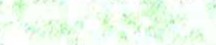 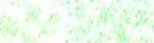 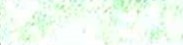 Bezpečnostná kabína s vykurovaním v/Klimatizácia c/Imobilizér/Zvuková signalizácia spátného choduCestná svetelná výbavaOranžový maják na kabine (zapísaný do technického preukazu) Predpríprava na EÖV c/ Vybavenie stroja náradím:podkopová lopata zubová s čapmi 650 — 700 mm / 680mmBezpečnostná kabína s vykurovaním v/Klimatizácia c/Imobilizér/Zvuková signalizácia spátného choduCestná svetelná výbavaOranžový maják na kabine (zapísaný do technického preukazu) Predpríprava na EÖV c/ Vybavenie stroja náradím:podkopová lopata zubová s čapmi 650 — 700 mm / 680mmBezpečnostná kabína s vykurovaním v/Klimatizácia c/Imobilizér/Zvuková signalizácia spátného choduCestná svetelná výbavaOranžový maják na kabine (zapísaný do technického preukazu) Predpríprava na EÖV c/ Vybavenie stroja náradím:podkopová lopata zubová s čapmi 650 — 700 mm / 680mmBezpečnostná kabína s vykurovaním v/Klimatizácia c/Imobilizér/Zvuková signalizácia spátného choduCestná svetelná výbavaOranžový maják na kabine (zapísaný do technického preukazu) Predpríprava na EÖV c/ Vybavenie stroja náradím:podkopová lopata zubová s čapmi 650 — 700 mm / 680mmOsobitné ožiadavk na lnenieovládanie všetkých pracovných funkcií predného ramena nakladača vrátane prídavných hydraulických okruhov z kabíny vodiča jedným ovládačom / náhon všetkých kolies v/ CE certifikácia pre EU r/ motor spíňajúci platnú emisnú normu v čase dodávky q/ odpružená sedačka c/ skrinka na náradte zaistenie podkopu v/ dvere po obidvoch stranách kabiny/ tlmenie všetkých hydraulických valcov podkopu v krajných polohách, okrem valca lopaty c/ovládanie všetkých pracovných funkcií predného ramena nakladača vrátane prídavných hydraulických okruhov z kabíny vodiča jedným ovládačom / náhon všetkých kolies v/ CE certifikácia pre EU r/ motor spíňajúci platnú emisnú normu v čase dodávky q/ odpružená sedačka c/ skrinka na náradte zaistenie podkopu v/ dvere po obidvoch stranách kabiny/ tlmenie všetkých hydraulických valcov podkopu v krajných polohách, okrem valca lopaty c/ovládanie všetkých pracovných funkcií predného ramena nakladača vrátane prídavných hydraulických okruhov z kabíny vodiča jedným ovládačom / náhon všetkých kolies v/ CE certifikácia pre EU r/ motor spíňajúci platnú emisnú normu v čase dodávky q/ odpružená sedačka c/ skrinka na náradte zaistenie podkopu v/ dvere po obidvoch stranách kabiny/ tlmenie všetkých hydraulických valcov podkopu v krajných polohách, okrem valca lopaty c/ovládanie všetkých pracovných funkcií predného ramena nakladača vrátane prídavných hydraulických okruhov z kabíny vodiča jedným ovládačom / náhon všetkých kolies v/ CE certifikácia pre EU r/ motor spíňajúci platnú emisnú normu v čase dodávky q/ odpružená sedačka c/ skrinka na náradte zaistenie podkopu v/ dvere po obidvoch stranách kabiny/ tlmenie všetkých hydraulických valcov podkopu v krajných polohách, okrem valca lopaty c/Predmet prieskumuCena spoju bez DPHCena spolu s DPHKolesový rýpadlo-nakladač67.280,0080.736,00 eur